Town of ShandakenCounty of UlsterState of New YorkThe Town of Shandaken Town Board conducted a Regular Monthly Meeting on Monday March 4, 2019. Shandaken Town Hall. 7209 Rt. 28  Shandaken, NYCall to OrderPledge of AllegianceRoll CallMembers Present 		Robert Stanley – SupervisorGael Alba  - Board Member  					Peter DiSclafani – Board Member					Kevin VanBlarcum – Board Member					Faye Storms – Board MemberRecording Secretary 		Joyce Grant - Town ClerkOn a Stanley/Storms motion the Town Board unanimously approved the minutes of the previous meeting as submitted by the Town Clerk. 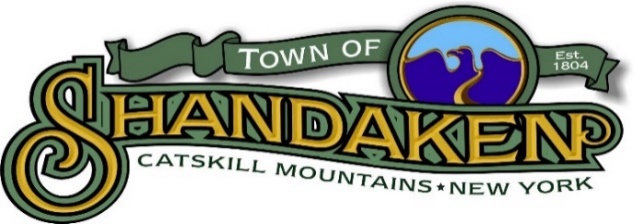 Call to OrderPledge of AllegianceRoll CallApproval of previous T/B Meeting minutesSupervisor’s Financial ReportCommunicationsCommittee Reports:		AmbulanceBuilding/ZoningPolicePhoenicia WaterPine Hill WaterMuseumRecreationPublic Comments on  ResolutionsMotions: Resolutions:Pay All BillsTown Board – Approve Medical Building LeaseMedical Associates of the Hudson ValleyTown Board – Rename Old Rte. 28 (Phoenicia) to Veteran’s WayAmbulance – Hire Ambulance PersonnelM. Williams – FT Medic @ $19.30/hrT. Surak – PT EMT @ $12.10/hrHighway – Award Gravel Crushing BidTown Board – Set Public Hearing to Apply for CDBG FundsMonday, April 1, 2019 @ 6:45pm Appoint Marriage Officiant – Alan FliegelOpen Public Comment Meeting Adjournment -	IN MEMORY OF:  Carol Urban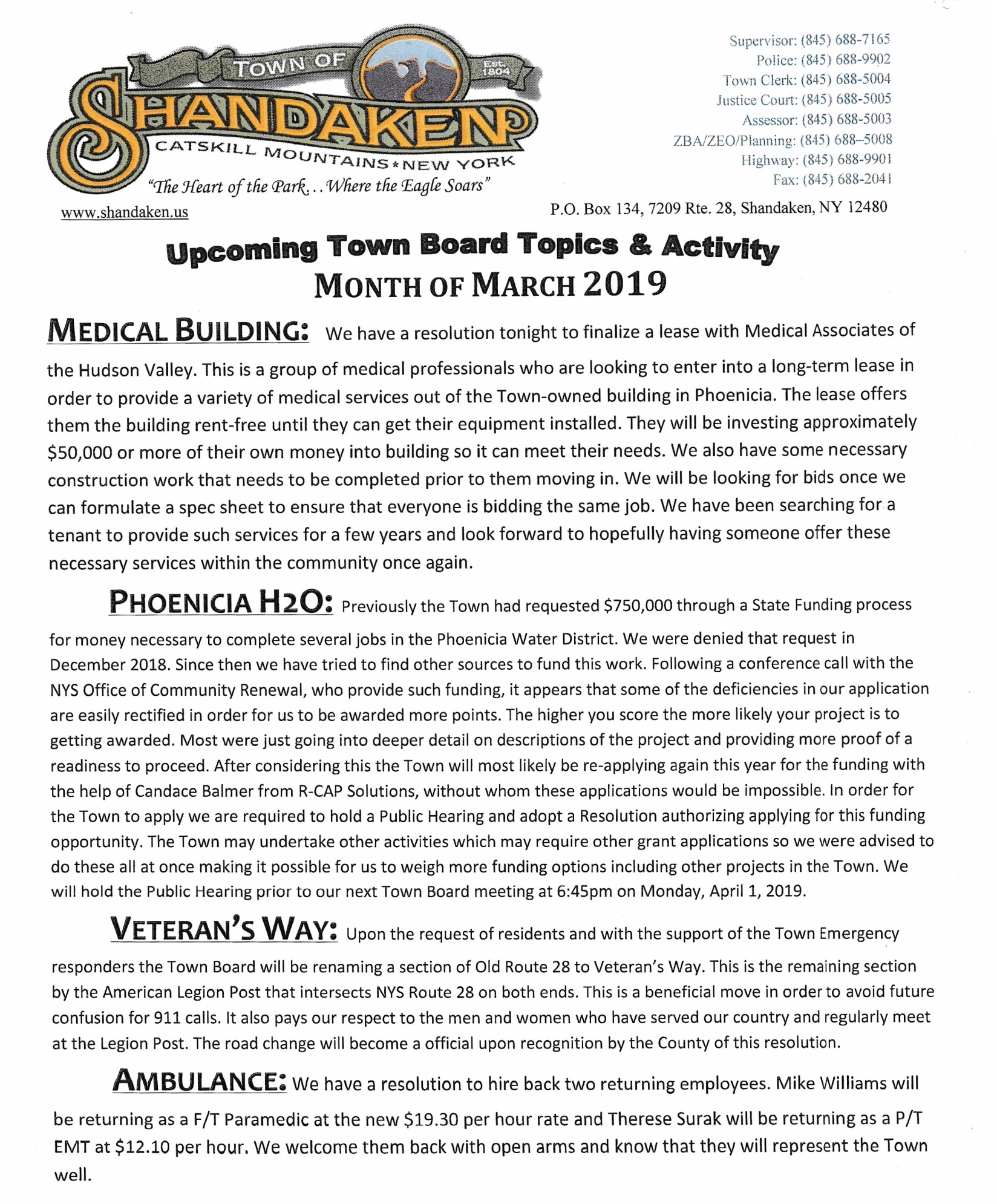 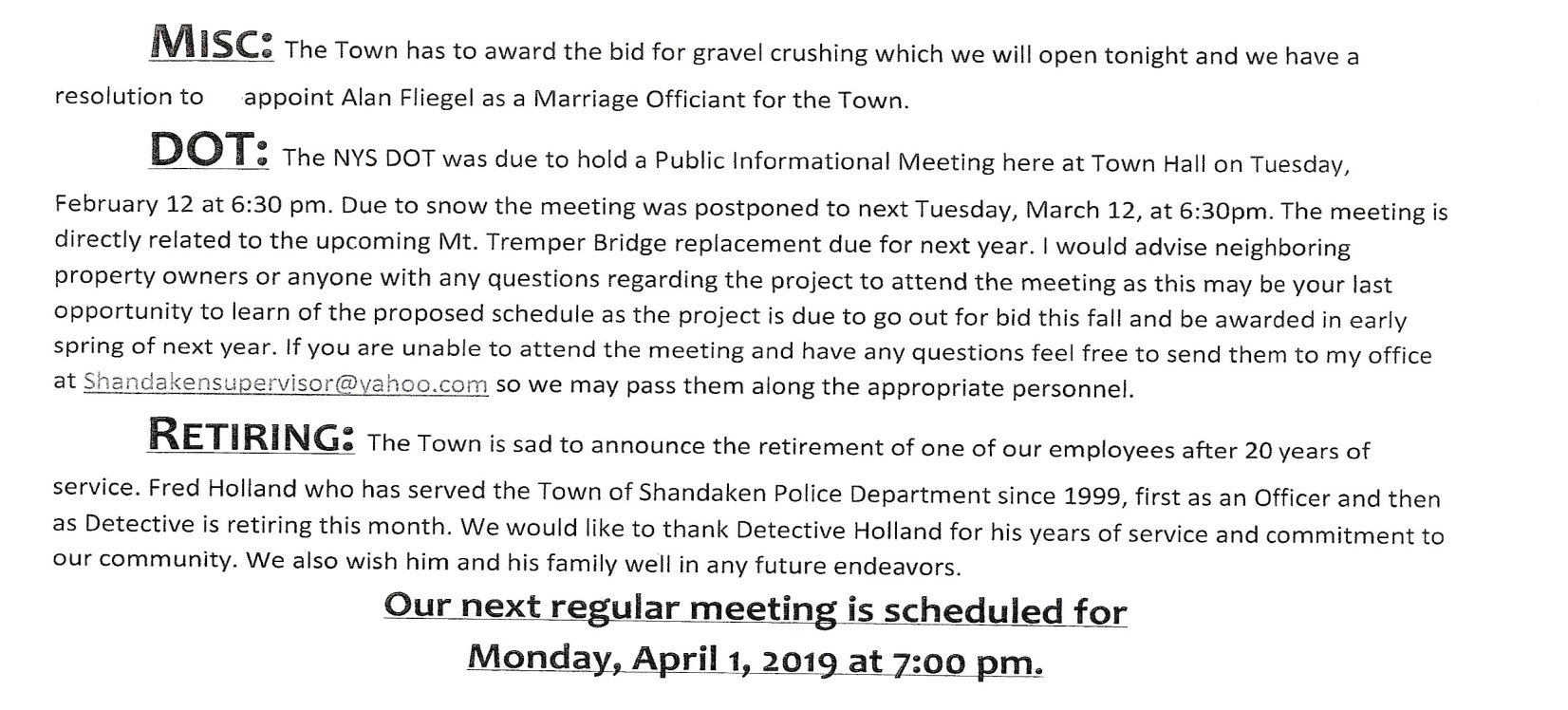 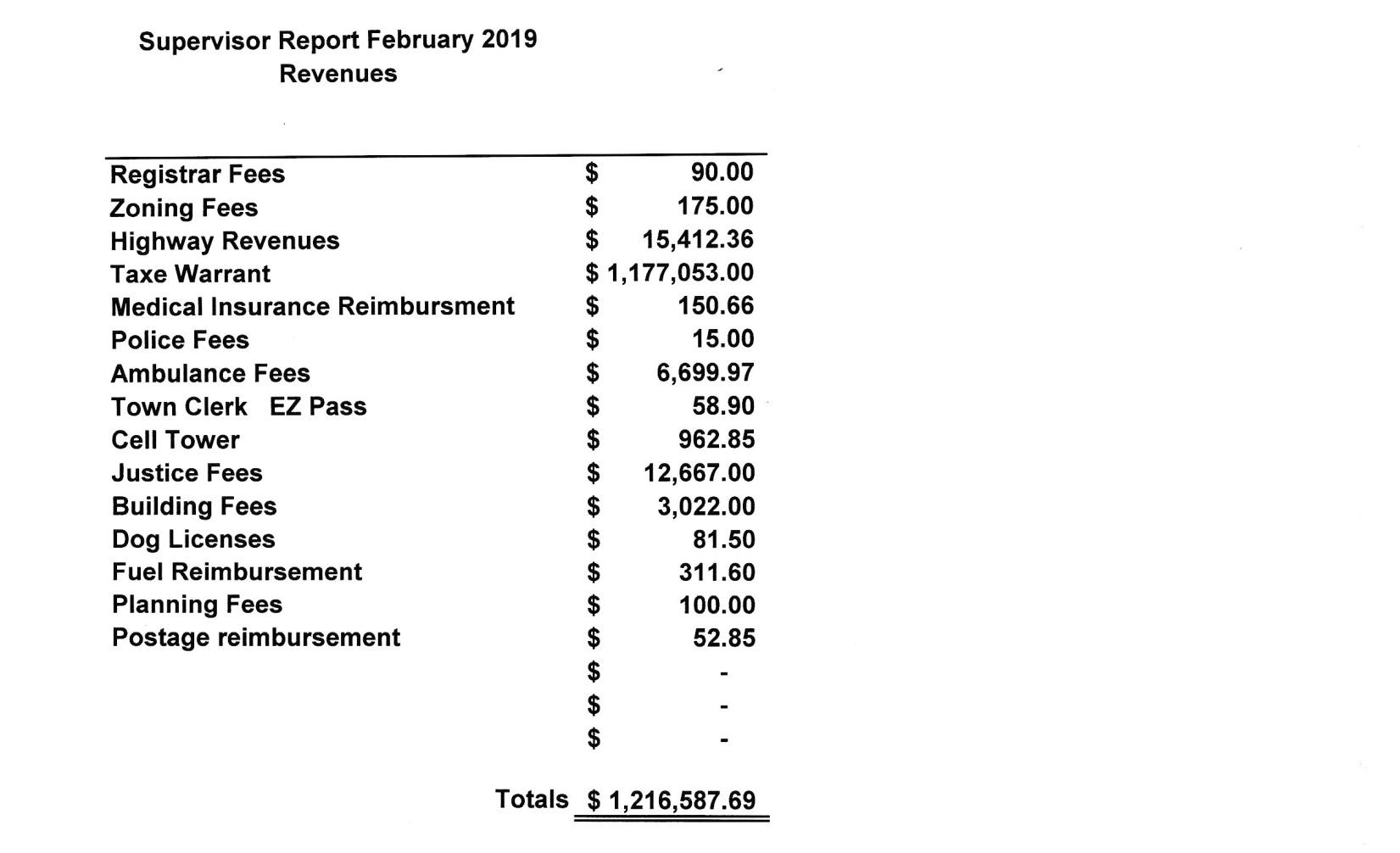 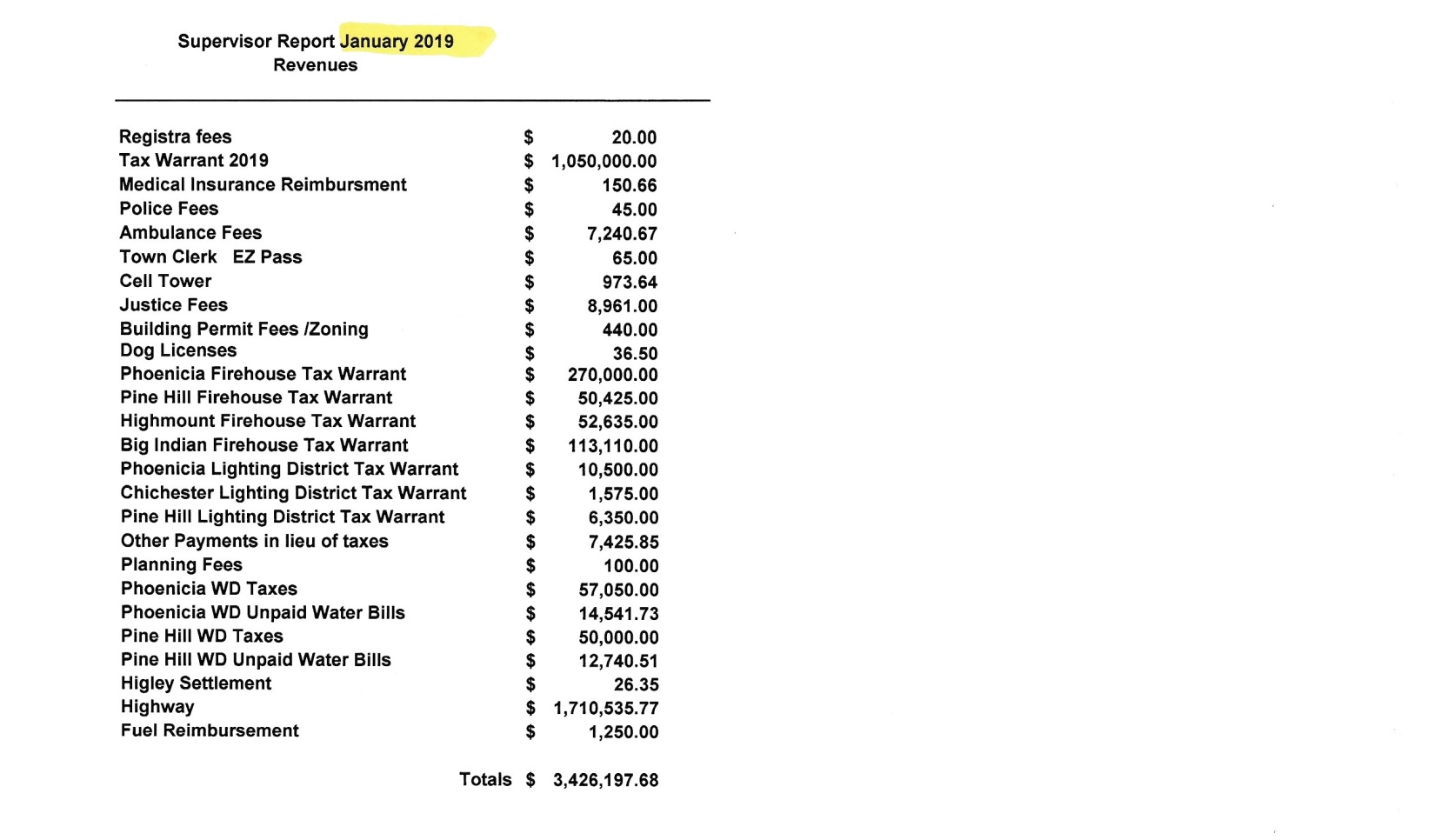 Upcoming EventsThe Mobile Vet Van will be here at Town Hall on Saturday March 9th. No appt. needed for shots at 9am. All others should call for an appt. 845-901-4637NYS Annual Burn Ban starts on Saturday March 16, no brush burning until May 14th. On may 15th, you can get a free burning permit at the Town Clerk’s office. 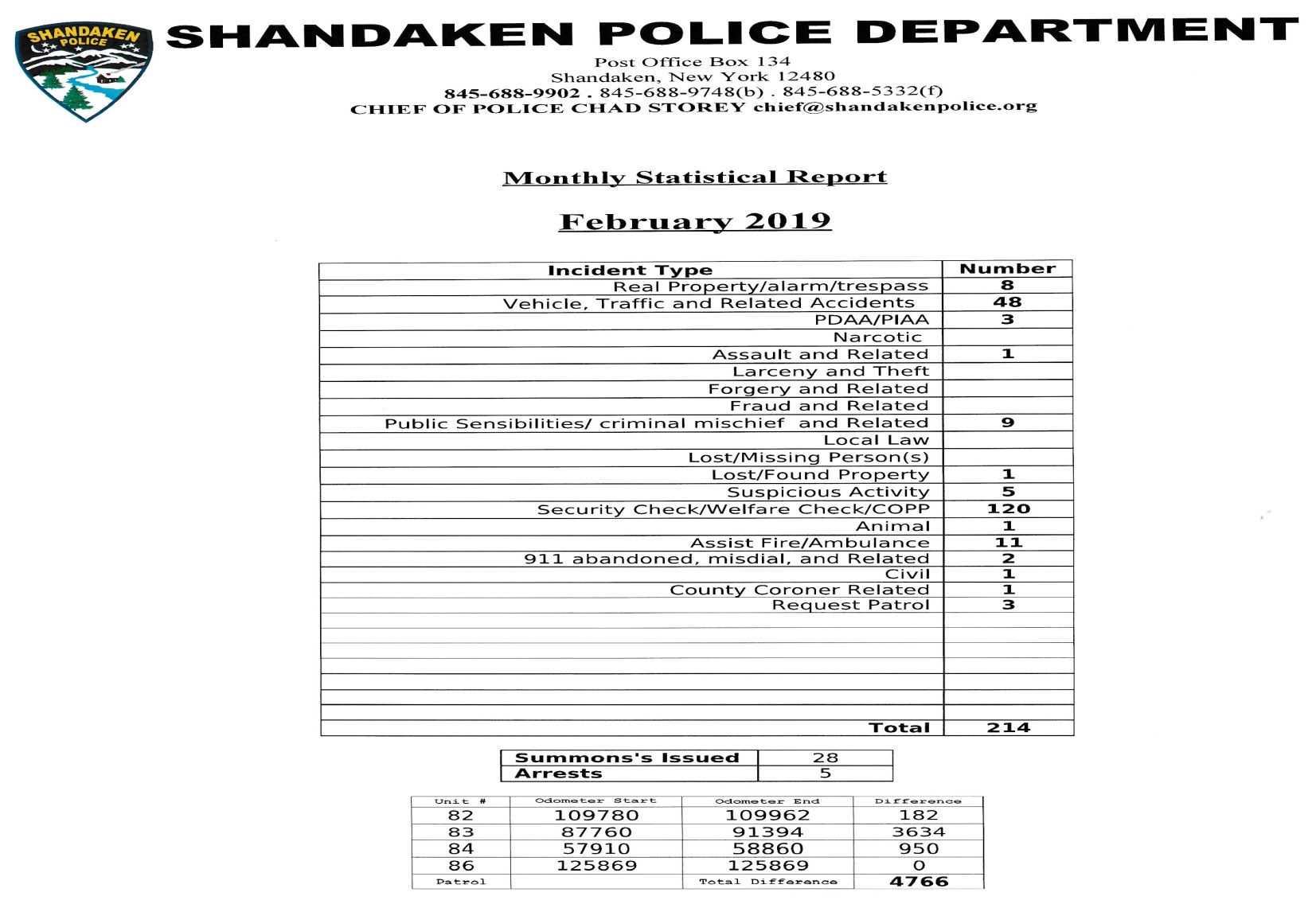 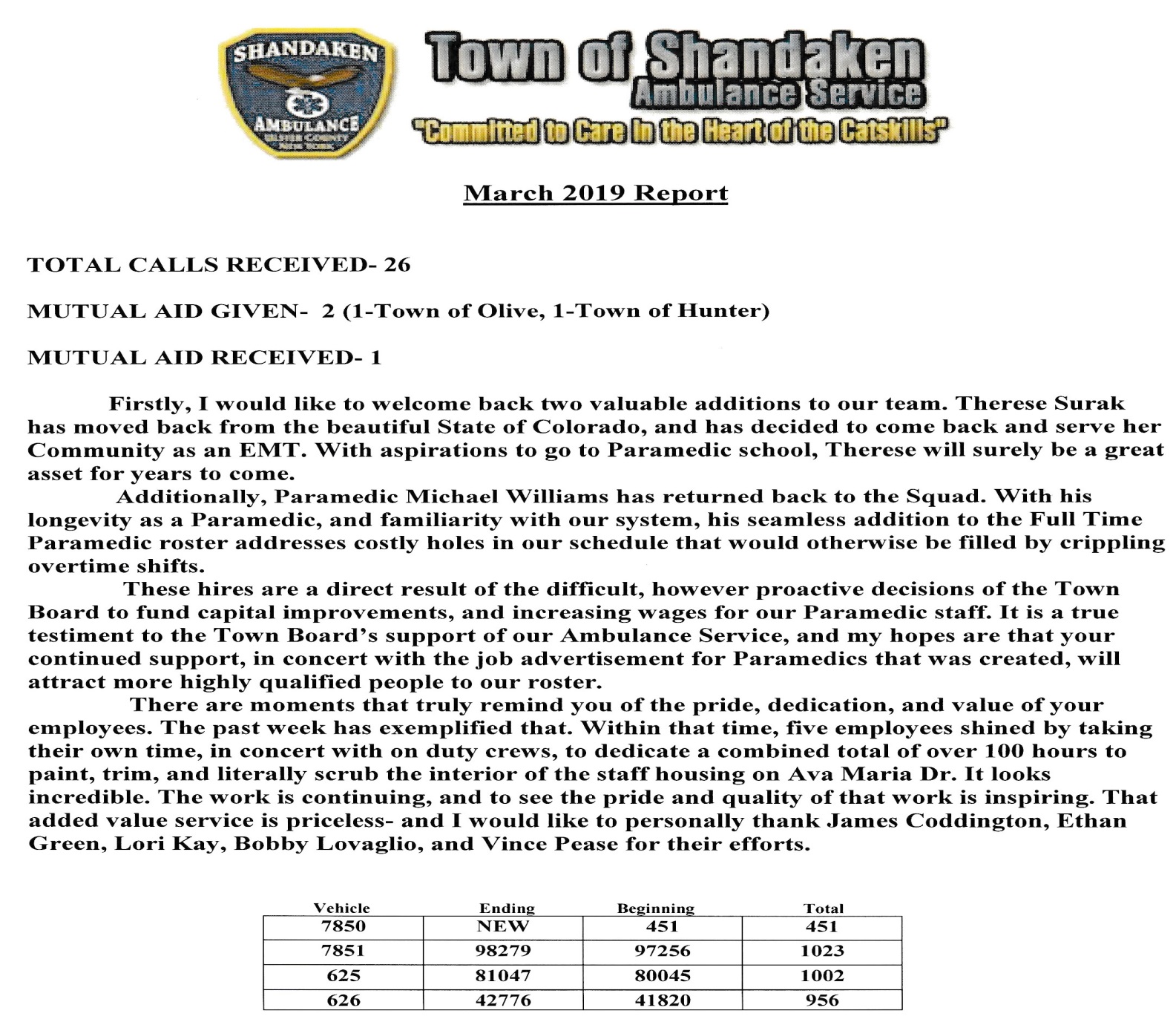 RESOLUTION #60-19				                     OFFERED BY:  DISCLAFANIRESOLUTION TO PAY ALL BILLSWHEREAS, The Department of Audit and Control require Town Boards to sign and inspect all vouchers coming into the town for payment, to number and total amounts from each fund. THEREFORE BE IT RESOLVED, that the Town Board authorize the following vouchers paid: JANUARY 2019General     		$  361,136.78Highway      		    149,382.67Phoenicia Water 	      12,624.12Pine Hill Water    	        1,405.63    Phoenicia Lights   	        1,149.93Chichester Lights 	           165.38Pine Hill Lights      	        	657.10			 ------------------			  $  526,521.61        FEBRUARY 2019General     		$  325,171.53Highway      		      42,417.85 Phoenicia Water 	      13,016.54Pine Hill Water    	        2,492.36   Phoenicia Lights   	        1,203.65Chichester Lights 	           169.91Pine Hill Lights      	           681.11			 ------------------			  $ 385,152.95AND MOVES ITS ADOPTIONSeconded by: ALBA					      ROLL CALL					AYES		NAYSBOARD MEMBER ALBA		__X___  	_____BOARD MEMBER DISCLAFANI	__X___	  _____BOARD MEMBER STORMS  	__X___  	_____BOARD MEMBER VANBLARCUM__X___	_____SUPERVISOR STANLEY		__X___  	_____Resolution # 61 - 19						Offered By VANBLARCUMAuthorize Supervisor to Enter into Lease Agreement with Medical Associates of the Hudson ValleyWhereas, the Town of Shandaken, owns a building located at 9 Ava Maria Drive, Phoenicia, NY 12464; andWhereas, the Town Board wishes to continue the use of the building as a Medical Arts Facility for the availability and convenience of Town residents; andWhereas, Medical Associates of the Hudson Valley has shown interest and is prepared to enter into a lease agreement for a period of five (5) years.Therefore Be It Resolved the Town of Shandaken Town Board hereby authorizes the Town Supervisor to enter into said lease agreement for the benefit of the Town and its residents and to perform such duties as outlined in lease agreement.And Move Its AdoptionSeconded by:   STORMS					      ROLL CALL					AYES		NAYSBOARD MEMBER ALBA		__X___  	_____BOARD MEMBER DISCLAFANI	__X___	  _____BOARD MEMBER STORMS  	__X___  	_____BOARD MEMBER VANBLARCUM__X___	_____SUPERVISOR STANLEY		__X___  	_____Resolution # 62 - 19						Offered By STANLEYResolution to Rename Town Owned Road Old Route 28 to Veteran’s WayWhereas, a method has been developed to implement the Enhanced 9-1-1 Street Addressing; andWhereas, There are duplicate street names within the Town of Shandaken which do not meet national E911 addressing standards; andWhereas, the Town of Shandaken had sent letters to all adjacent property owners on the proposed street name changes in December of 2018 and there was no public comment, nor opposition to the proposed changes.Therefore Be It Resolved the Town Board of the Town of Shandaken hereby renames the following street as follows:Old Route 28, Phoenicia, emanating from a point intersecting NYS Route 28 near 1114 Old Route 28 (SBL # 13.12-1-21) and terminating at a point east intersecting NYS Route 28 near 1003 Old Route 28 (SBL # 13.16-2-41) to be changed to Veteran’s Way.And Move Its AdoptionSeconded by:   VANBLARCUM					      ROLL CALL					AYES		NAYSBOARD MEMBER ALBA		__X___  	_____BOARD MEMBER DISCLAFANI	__X___	  _____BOARD MEMBER STORMS  	__X___  	_____BOARD MEMBER VANBLARCUM__X___	_____SUPERVISOR STANLEY		__X___  	_____ RESOLUTION #63-19							OFFERED BY: STORMSAMBULANCE TECHNICIANSWHEREAS, under §20 of the Town Law, the Town Board shall designate all appointed officers and employees of the Town;THEREFORE BE IT RESOLVED that the following personnel be appointed to the Shandaken Town Ambulance at the following rates:  M. Williams – FT Medic @ $19.30/hr & T. Surak – PT EMT @ $12.10/hrAND MOVES ITS ADOPTIONSeconded by:  STANLEY					      ROLL CALL					AYES		NAYSBOARD MEMBER ALBA		__X___  	_____BOARD MEMBER DISCLAFANI	__X___	  _____BOARD MEMBER STORMS  	__X___  	_____BOARD MEMBER VANBLARCUM__X___	_____SUPERVISOR STANLEY		__X___  	_____RESOLUTION  #64-19						OFFERED BY   ALBA		RESOLUTION APPROVING GRAVEL CRUSHING BIDWHEREAS, the Town of Shandaken Highway Department advertised for bids for crushing of item 4 at the Town owned gravel bank following the Town Board meeting on February 6, 2017; andWHEREAS, bids were received at the Town Clerk’s Office, Shandaken Town Hall, 7209 Route 28, PO Box 67, Shandaken, NY 12480 no later than 3pm on Monday, March 4th, 2019 with bids to be opened at the Town Board meeting on the same date at 7pm;CLARK – PO BOX 427 DELHI, NY 13753  $4.35 tonNY CRUSHING PO BOX 1294 KINGSTON NY 12402  ¾” minus $7.45 ton, 1” minus $7.10 tonTHEREFORE BE IT RESOLVED, that the Town of Shandaken Town Board approve the bid from  \CLARK COMPANIES, PO BOX 427 DELHI, NY 13753and will furnish a closed circuit plant, fuel and manpower to run the plant and loader.AND MOVES ITS ADOPTIONSeconded by: DISCLAFANI					      ROLL CALL					AYES		NAYSBOARD MEMBER ALBA		__X___  	_____BOARD MEMBER DISCLAFANI	__X___	  	_____BOARD MEMBER STORMS  		__X___  	_____BOARD MEMBER VANBLARCUM	__X___		_____SUPERVISOR STANLEY		__X___  	_____RESOLUTION #65-19						OFFERED BY DISCLAFANIResolution Setting Public Hearings and Special Meeting	Whereas, the Town of Shandaken, would like to set a Public Hearing on applying for CDBG Grants. 	Therefore Be It Resolved, that the Town  of Shandaken Town Board does hereby call for a Public Hearing to apply for CDBG Grants - Monday, April 1, 2019 @ 6:45pm  at the Shandaken Town Hall, 7209 Route 28, Shandaken, NY to hear all those in favor and against such actions.	AND MOVES ITS ADOPTIONSeconded by:  STORMS					      ROLL CALL					AYES		NAYSBOARD MEMBER ALBA		__X___  	_____BOARD MEMBER DISCLAFANI	__X___	  _____BOARD MEMBER STORMS  	__X___  	_____BOARD MEMBER VANBLARCUM__X___	_____SUPERVISOR STANLEY		__X___  	_____RESOLUTION #66-19						OFFERED BY  VANBLARCUM			MARRIAGE OFFICER – ALAN FLIEGEL	WHEREAS,  Pursuant to New York State Domestic Relations Law, the Governing Body of a municipality has the right to appoint Marriage Officer who shall have the authority to solemnize a marriage within the territorial jurisdiction of such municipality, and which marriage shall be valid if performed in accordance with other provisions of law, and	WHEREAS,  According to said Law, the Marriage Officer appointment is valid for a period of four (4) years, and Officer shall receive no salary or wage, and is authorized to accept and keep up to seventy-five ($75.00) dollars for each marriage that he or she officiates, to be paid by or on behalf of the persons married. 	WHEREAS,  ALAN FLIEGEL, a resident of the Town of Shandaken, has requested the Town Board to appoint him to the position of Marriage Officer for the period of four (4) years or until such time as his appointment is withdrawn pursuant to Domestic Relations Law 11-c, whichever comes first. 	NOW, THEREFORE BE IT RESOLVED, that Alan Fliegel be appointed Town of Shandaken Marriage Officer – This resolution shall take effect immediately.  Appointment Expires April 1, 2023. AND MOVES ITS ADOPTIONSeconded by:  STANLEY					      ROLL CALL					AYES		NAYSBOARD MEMBER ALBA		__X___  	_____BOARD MEMBER DISCLAFANI	__X___	  _____BOARD MEMBER STORMS  	__X___  	_____BOARD MEMBER VANBLARCUM__X___	_____SUPERVISOR STANLEY		__X___  	_____The meeting adjourned at 8:46 on a Disclafani/Vanblarcum Motion.Signed this 5th day of March, 2019________________________________Joyce Grant – Town Clerk